Консультация для родителей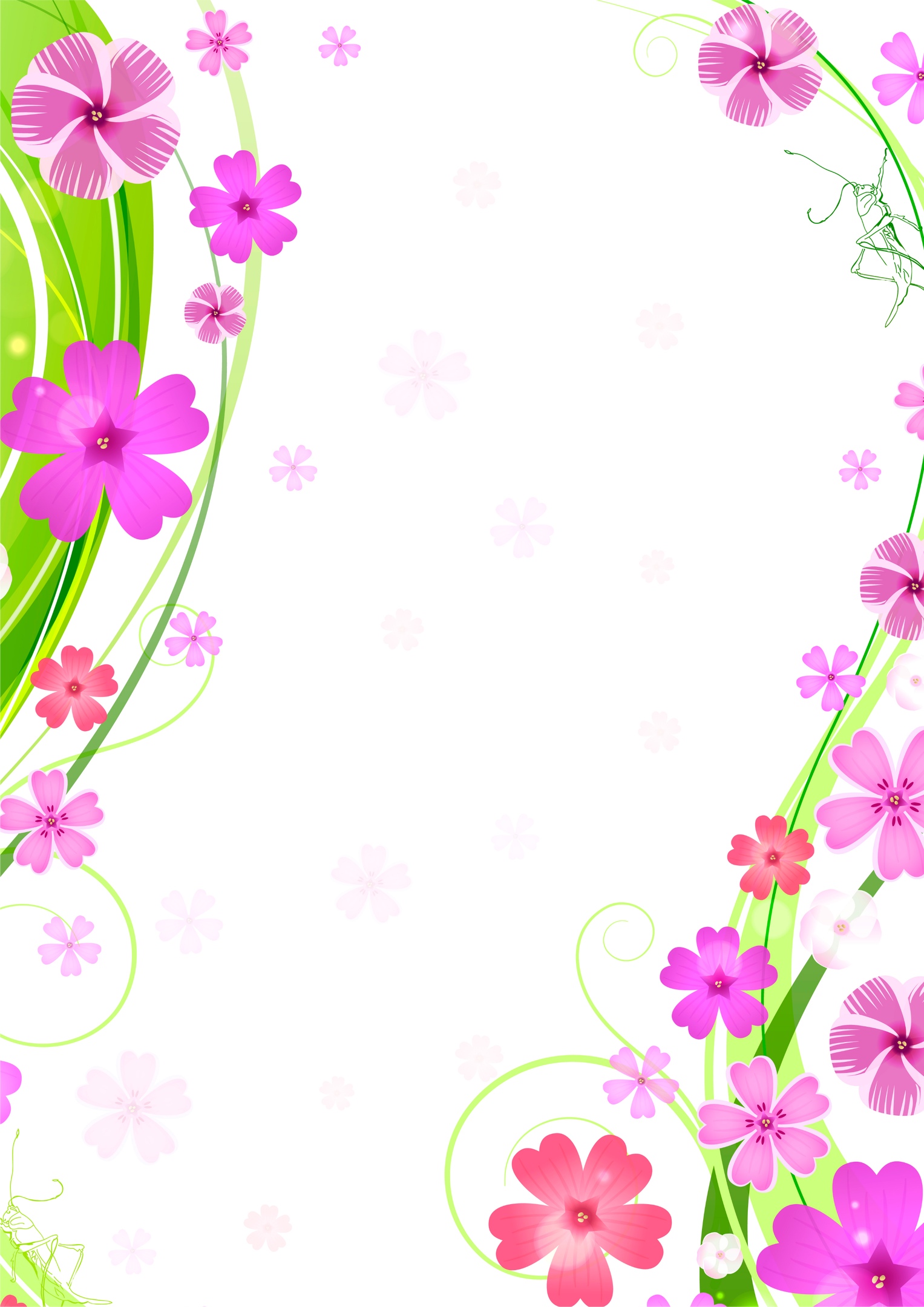 «Мнемотехника – эффективный метод развития речи дошкольников»   Очень часто педагоги слышат от родителей, что никак не может ребенок запомнить стихотворение, пересказать небольшой рассказ или сказку, путается в строчках небольшого текста, переставляет слова местами. Дело в том, что у детей развита в основном зрительная память.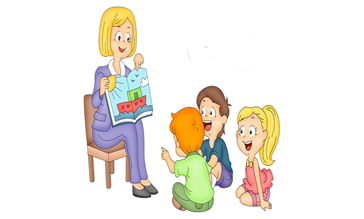 Память – это процесс запоминания, сохранения, воспроизведения того что мы видим, слышим, делаем, думаем. Память помогает усваивать знания об окружающем мире и самом себе, овладение знаниями, умениями. Поэтому перед нами стоит задача – помочь детям так, чтобы им было легко и интересно.Одним из таких эффективных методов развития речи является мнемотехника. «Мнемотехника» - это техника запоминания, то есть искусство запоминания. Основной «секрет» мнемотехники очень прост. Когда человек в своём воображении соединяет несколько зрительных образов, мозг фиксирует эту взаимосвязь. Далее при припоминании по одному из образов этой  ассоциации мозг воспроизводит все ранее соединённые образы. Язык мозга — это зрительные образы. Если обращаться к мозгу на его языке, он выполнит любые наши команды, например, команду «запомнить». Но где взять такие программы, которые позволят нам общаться с мозгом и будут кодировать телефоны, даты, номера автомобилей на его образный язык?Мнемотехника и является такой программой. Она состоит из нескольких десятков мыслительных операций, благодаря которым удается «наладить контакт» с мозгом и взять под сознательный контроль некоторые его функции, в частности, функцию запоминания.Это уникальная система методов и приёмов, обеспечивающая успешное и эффективное запоминание информации.Мнемотехника помогает развивать:- зрительную и слуховую память;- зрительное и слуховое внимание;- воображение;- восприятие;- развивает кругозор;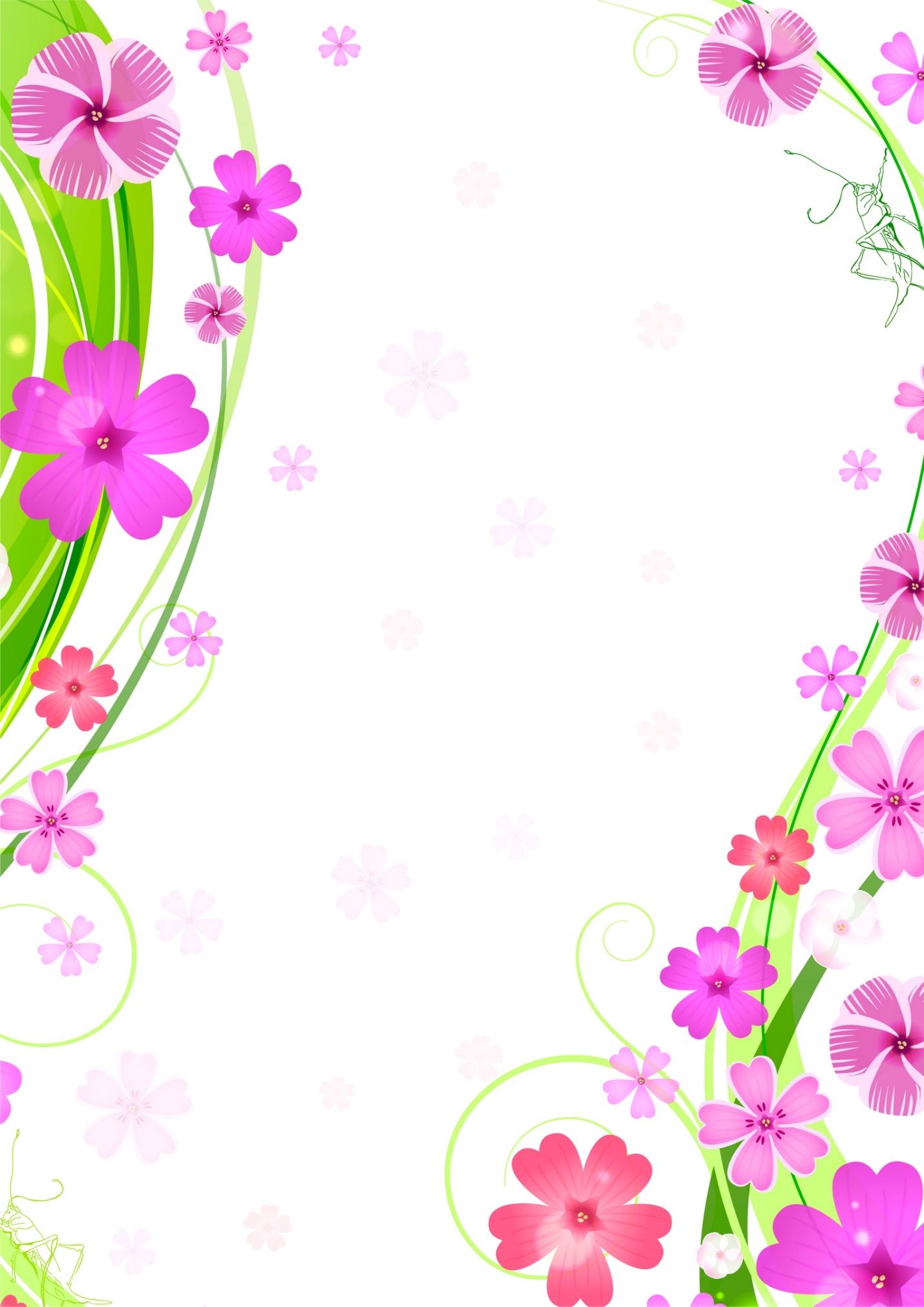 - развивает все стороны речи.Работа по мнемотехнике строится от простого к сложному.На первом этапе знакомим детей с символами – с «мнемоквадратами», на котором схематично изображается какой-либо предмет, действие или направление действия, либо признак.Каждое изображение обозначает слово, сочетание слов или несложное короткое предложение.На втором этапе учим детей «читать» простые схемы из 2-4 символов. Дети учатся «читать» простые предложения из 2-3 слов без предлогов и союзов. Это называется - «мнемодорожки». Это - коллаж из мнемоквадратов, состоящий из 3-4 изображений. С помощью него дети учатся составлять истории, рассказывать скороговорки, заучивать стихотворения.На третьем этапе мы начинаем учить детей работать с мнемотаблицами.Мнемотаблицы - схема, в которой заложена определенная информация. На каждое слово или маленькое словосочетание придумывается картинка (изображение, т. е. весь текст зарисовывается схематично, глядя на эти схемы-рисунки, ребенок легко запоминает информацию. Мнемотаблицы используются для составления плана рассказа, пересказа, составление рассказов по картине и серии картин, описательный рассказ, творческий рассказ.Мнемотехнику можно использовать в разных видах речевой деятельности:• при заучивании стихов, потешек, скороговорок;• при пересказах художественной литературы;• при обучении составлению рассказов;• при отгадывании и загадывании загадок;Мнемотехника многофункциональна.На её основе создаются разнообразные дидактические игры. Для детей младшего и среднего возраста мы предлагаем цветные схемы. Для детей старшего возраста мнемотаблицы в одном цвете.При пересказе с помощью мнемотаблиц, дети видят всех действующих лиц, и свое внимание концентрируют на правильном построении предложений, на воспроизведении в своей речи необходимых выражений.Преимуществ от данной техники множество,например:• Улучшается память, внимательность, воображение, фантазия.• Развивается речь, увеличивается словарный запас.• Представления об окружающем мире расширяются.• Формируется наглядно образное и абстрактное мышление, интеллект.• Ребенок учиться выстраивать логические цепочки, легко запоминает информацию.• Пересказ сказок, рассказов и заучивание стихов, для дошкольника превращается в увлекательную игру.• При помощи мнемотехники можно преодолеть стеснительность, и развивать общительность.• Мнемоника включает в работу оба полушария головного мозга.• Раскрываются творческие способности детей.